___________________________________________________________________________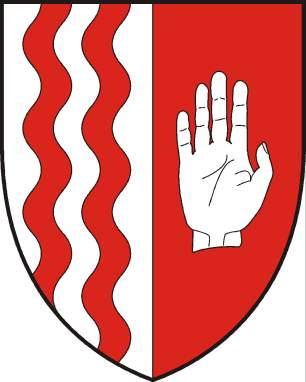 PPOŚI.6220.4.2012.EZ                                                               Brodnica, dnia 13 maja 2013 r.OBWIESZCZENIEWójt Gminy Brodnica, działając na podstawie art. 38 ustawy z dnia 3 października 2008 r.                               o udostępnianiu informacji o środowisku i jego ochronie, udziale społeczeństwa w ochronie środowiska oraz o ocenach oddziaływania na środowisko (dz. U Nr 199, poz. 1227) zawiadamia, że  w dniu 13 maja 2013 roku na wniosek, Blueberry Artur Kowalski ul. Turystyczna 1, 87-321 Bartniczka, którego reprezentuje Pełnomocnik Robert Kalak P.P.H.U „BM-EKOS” Sp. z o. o. ul. Sienkiewicza 8/12, 60-817 Poznań wydana została decyzja odmawiająca wydania decyzji o środowiskowych uwarunkowaniach zgody na realizację przedsięwzięcia polegającego na budowie fermy chowu brojlerów kurzych na działce nr 51/1 w miejscowości Cielęta, obręb geodezyjny Cielęta, gm. Brodnica. Jednocześnie zawiadamiam wszystkich zainteresowanych o możliwości zapoznania się z jej treścią w Urzędzie Gminy Brodnica, ul. Zamkowa 13A, pokój 203.Informację umieszczono na stronie internetowej BIP Urzędu Gminy Brodnica